3 декабря  2019 года в 13.10 на территории Большебейсугского сельского поселения, в МБОУ  СОШ № 5 им. Ф.Г. Деркача, в 6 классе, в рамках воспитания гражданственности и патриотизма в молодёжной среде, было организовано и проведено мероприятие под названием  «Имя твоё неизвестно-подвиг твой бессмертен!». Данное мероприятие прошло в виде посещения музея школы и информационной беседы с учащимися, посвящённой Дню неизвестного солдата.  Беседовали  о Героях Великой Отечественной войны, совершивших подвиги и отдавших жизнь за Родину. Солдаты сражались с врагами, чтобы освободить родную страну от фашизма. Многие воины погибли, многие попали в плен, но никто не сдался врагу. В память о воинах, не вернувшихся с войны, во многих городах и сёлах нашей страны установлены памятники Неизвестному солдату. Он отдал жизнь, он лишился имени, но стал родным для всех, кто живёт и будет жить в нашей стране. Мероприятие провели работники культуры А.А.Харченко и Е.Н.Пинченко.  Охват  21 человек.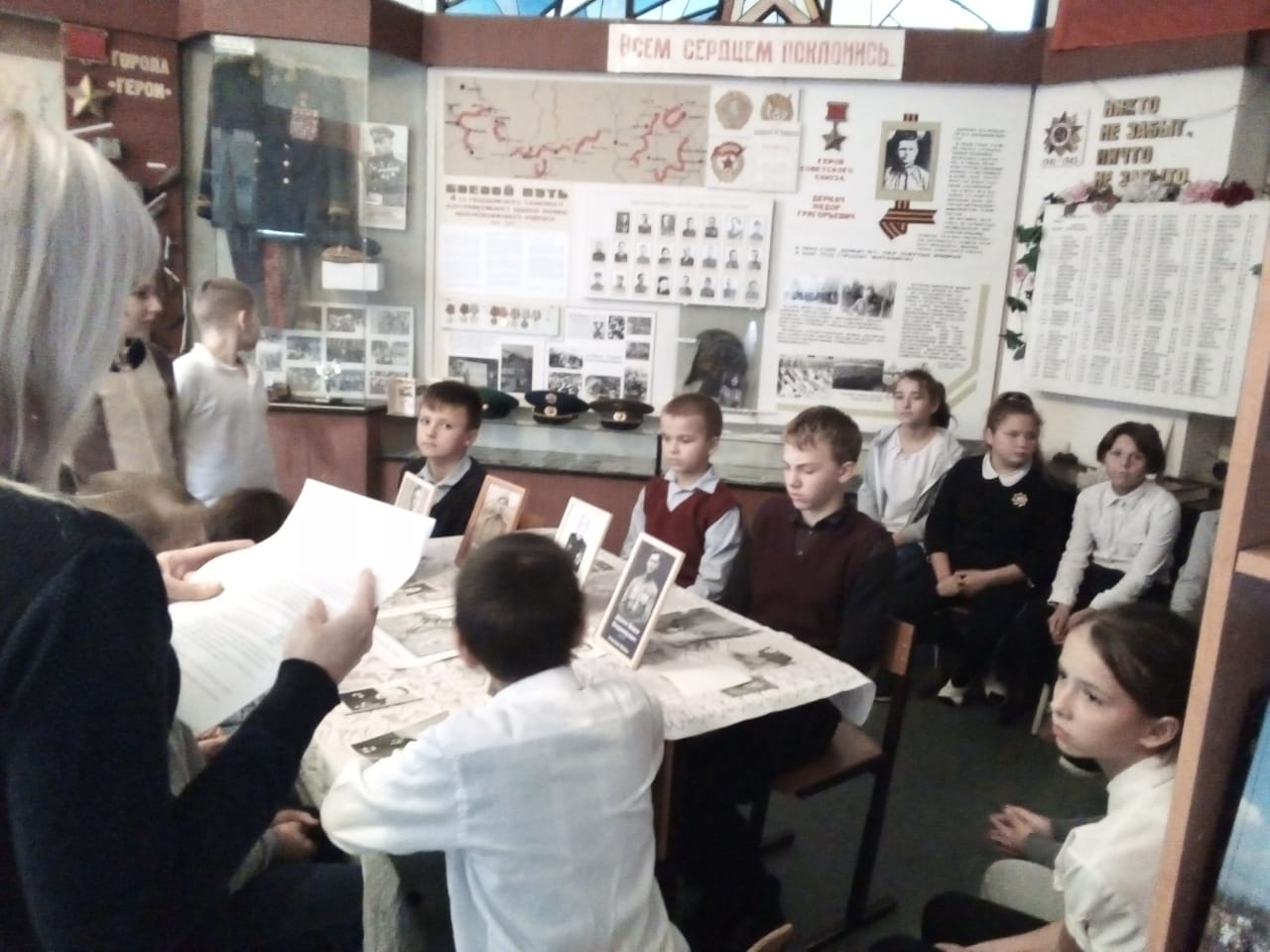 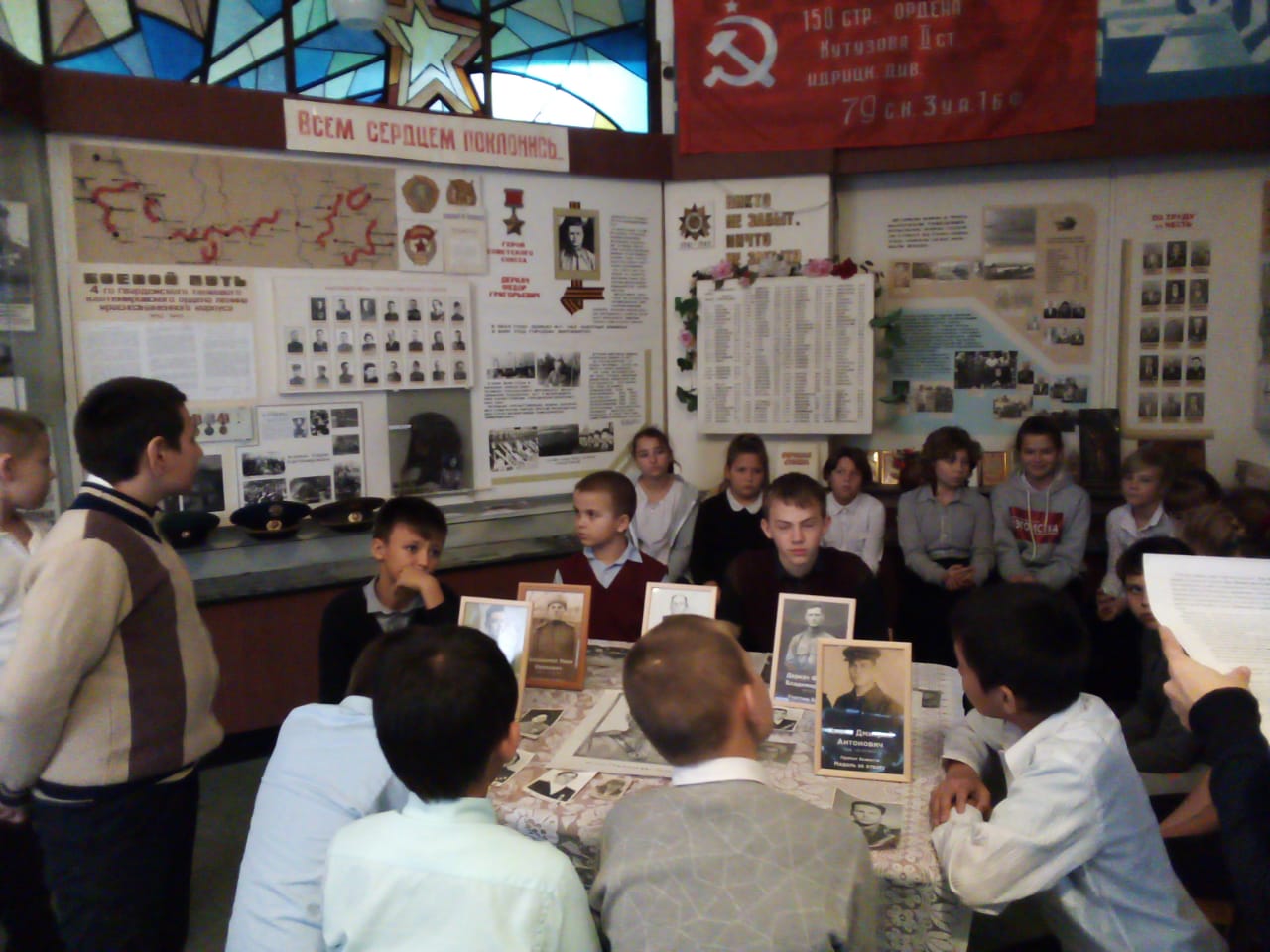 